12Din ansökan om ett bollplank görs genom att skicka ifyllt formulär till comm-rep-se@ec.europa.eu med rubriken ”Bollplank”. Din ansökan kommer sedan att förmedlas till den av våra bollplank som är mest lämplig för dig. OBS! Bollplanket och studenten bestämmer själva hur samarbetet ska organiseras och upplägget kan variera beroende på studentens behov och bollplankets möjligheter att hjälpa till.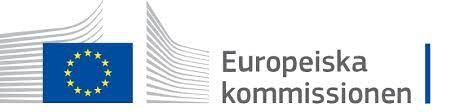 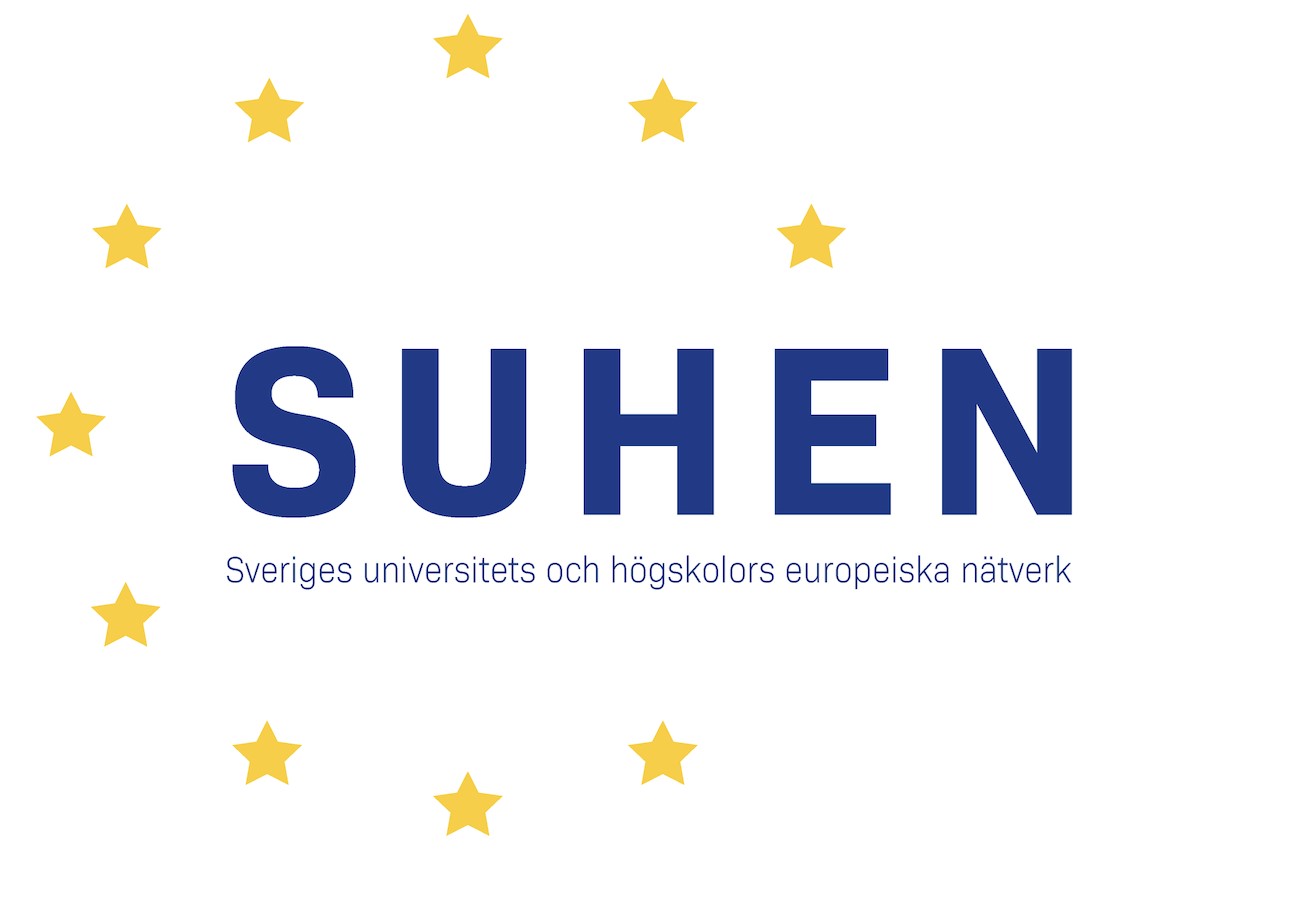 ANMÄLAN TILL BOLLPLANK 2024ANMÄLAN TILL BOLLPLANK 2024ANMÄLAN TILL BOLLPLANK 2024DATUM:NAMN:KONTAKTUPPGIFTER:UNIVERSITET:ÄMNESOMRÅDE:NIVÅ:KandidatMagisterMasterANTAL HP: (måste vara minst 15 HP)15 HP30 HP45 HPPROGRAM:SPRÅK:SvenskaEngelskaINSTRUKTIONER:Skriv din projektbeskrivning på det språk som ditt universitet kräver för din avhandling (högst 1500 ord) Beskrivningen bör inkludera följande information:Preliminär titel för din uppsatsAkademisk relevans, dvs. bakgrund, syfte/mål, forskningsfråga, teori, metodologi (tydligt kopplad till Europeiska unionens frågor)Relevans för Sverige i Europa. Hur är denna forskning användbar för att belysa europeiska frågor? Hur kommer denna forskning att leda till att kunskapen om den Europeiska unionens verksamhet, institutioner och dess mål stärks?OBS: Uppsatsens innehåll som beskrivs i ansökan går att ändra på så länge syftet är tydligt kopplat till EU frågor och att det valda ämnesområdet är detsamma. Har du frågor om ansökan mejla: samverkan@suhen.seINSTRUKTIONER:Skriv din projektbeskrivning på det språk som ditt universitet kräver för din avhandling (högst 1500 ord) Beskrivningen bör inkludera följande information:Preliminär titel för din uppsatsAkademisk relevans, dvs. bakgrund, syfte/mål, forskningsfråga, teori, metodologi (tydligt kopplad till Europeiska unionens frågor)Relevans för Sverige i Europa. Hur är denna forskning användbar för att belysa europeiska frågor? Hur kommer denna forskning att leda till att kunskapen om den Europeiska unionens verksamhet, institutioner och dess mål stärks?OBS: Uppsatsens innehåll som beskrivs i ansökan går att ändra på så länge syftet är tydligt kopplat till EU frågor och att det valda ämnesområdet är detsamma. Har du frågor om ansökan mejla: samverkan@suhen.seINSTRUKTIONER:Skriv din projektbeskrivning på det språk som ditt universitet kräver för din avhandling (högst 1500 ord) Beskrivningen bör inkludera följande information:Preliminär titel för din uppsatsAkademisk relevans, dvs. bakgrund, syfte/mål, forskningsfråga, teori, metodologi (tydligt kopplad till Europeiska unionens frågor)Relevans för Sverige i Europa. Hur är denna forskning användbar för att belysa europeiska frågor? Hur kommer denna forskning att leda till att kunskapen om den Europeiska unionens verksamhet, institutioner och dess mål stärks?OBS: Uppsatsens innehåll som beskrivs i ansökan går att ändra på så länge syftet är tydligt kopplat till EU frågor och att det valda ämnesområdet är detsamma. Har du frågor om ansökan mejla: samverkan@suhen.seINSTRUKTIONER:Skriv din projektbeskrivning på det språk som ditt universitet kräver för din avhandling (högst 1500 ord) Beskrivningen bör inkludera följande information:Preliminär titel för din uppsatsAkademisk relevans, dvs. bakgrund, syfte/mål, forskningsfråga, teori, metodologi (tydligt kopplad till Europeiska unionens frågor)Relevans för Sverige i Europa. Hur är denna forskning användbar för att belysa europeiska frågor? Hur kommer denna forskning att leda till att kunskapen om den Europeiska unionens verksamhet, institutioner och dess mål stärks?OBS: Uppsatsens innehåll som beskrivs i ansökan går att ändra på så länge syftet är tydligt kopplat till EU frågor och att det valda ämnesområdet är detsamma. Har du frågor om ansökan mejla: samverkan@suhen.sePRELIMINÄR UPPSATSTITEL:PRELIMINÄR UPPSATSTITEL:PRELIMINÄR UPPSATSTITEL:PRELIMINÄR UPPSATSTITEL:BAKGRUND:Du bör inkludera:● Bakgrund och problematik för din föreslagna forskning ● En kort litteraturlistaBAKGRUND:Du bör inkludera:● Bakgrund och problematik för din föreslagna forskning ● En kort litteraturlistaBAKGRUND:Du bör inkludera:● Bakgrund och problematik för din föreslagna forskning ● En kort litteraturlistaBAKGRUND:Du bör inkludera:● Bakgrund och problematik för din föreslagna forskning ● En kort litteraturlistaUPPSATSENS SYFTE:UPPSATSENS SYFTE:UPPSATSENS SYFTE:UPPSATSENS SYFTE:PRELIMINÄRA FORSKNINGSFRÅGOR:PRELIMINÄRA FORSKNINGSFRÅGOR:PRELIMINÄRA FORSKNINGSFRÅGOR:PRELIMINÄRA FORSKNINGSFRÅGOR:TEORI & METOD:Du bör ge en översikt av:Forskningsansats (teoretiskt ramverk: vilka teorier eller forskare/experter använder du som utgångspunkt för att besvara din forskningsfråga?)Forskningsmetoder (hur du planerar att samla nödvändigt material för att besvara din forskningsfråga, personer/organisationer du avser att besöka/intervjua eller andra källor som du kommer att använda dig av Använder du dig av kvantitativa eller kvalitativa metoder?) Studien måste vara genomförbar.TEORI & METOD:Du bör ge en översikt av:Forskningsansats (teoretiskt ramverk: vilka teorier eller forskare/experter använder du som utgångspunkt för att besvara din forskningsfråga?)Forskningsmetoder (hur du planerar att samla nödvändigt material för att besvara din forskningsfråga, personer/organisationer du avser att besöka/intervjua eller andra källor som du kommer att använda dig av Använder du dig av kvantitativa eller kvalitativa metoder?) Studien måste vara genomförbar.TEORI & METOD:Du bör ge en översikt av:Forskningsansats (teoretiskt ramverk: vilka teorier eller forskare/experter använder du som utgångspunkt för att besvara din forskningsfråga?)Forskningsmetoder (hur du planerar att samla nödvändigt material för att besvara din forskningsfråga, personer/organisationer du avser att besöka/intervjua eller andra källor som du kommer att använda dig av Använder du dig av kvantitativa eller kvalitativa metoder?) Studien måste vara genomförbar.TEORI & METOD:Du bör ge en översikt av:Forskningsansats (teoretiskt ramverk: vilka teorier eller forskare/experter använder du som utgångspunkt för att besvara din forskningsfråga?)Forskningsmetoder (hur du planerar att samla nödvändigt material för att besvara din forskningsfråga, personer/organisationer du avser att besöka/intervjua eller andra källor som du kommer att använda dig av Använder du dig av kvantitativa eller kvalitativa metoder?) Studien måste vara genomförbar.ÖNSKEMÅL/HJÄLPMEDEL FRÅN BOLLPLANK:Vilken typ av hjälp behöver du från ett bollplank?(Önskar du hjälp med att kontakta intervjupersoner? Ta reda på information om databaser? Viktiga eller nya insikter inom forskningsluckor?)KÄLLOR:Bibliografilista.UPPLÄGG OCH TIDSPLAN:När börjar du skriva uppsatsen? När kommer du att få en handledare från ditt universitet? När skulle du vilja träffa ditt bollplank för att börja få vägledning? När tänker du lämna in den färdiga uppsatsen?OBS: att första träffen med ditt bollplank måste vara efter första träffen med din universitetshandledare.ETISKA RIKTLINJER (om detta är relevant för ditt arbete):Många typer av datainsamling kräver att forskaren följer etiska överväganden. Särskilt när man arbetar med personer i sårbara positioner eller när man samlar in intervjuer. Du kan läsa mer om detta på Vetenskapsrådets hemsida: (https://www.vr.se/uppdrag/etik/etik-i-forskningen.html) eller ta kontakt med ditt universitet om du anser att din forskning behöver inkludera ett avsnitt för detta ändamål.ÖVRIGT: